   KAPAP                                                                             РЕШЕНИЕ       «____»___________20___й.       №  ______       «____»____________20___ г.О внесении изменений в решение Совета сельского поселения Первомайский сельсовет муниципального района Янаульский район Республики Башкортостан от 20 октября 2017 года № 163/29 «Об утверждении порядка оформления прав пользования муниципальным имуществом сельского поселения Первомайский сельсовет муниципального района Янаульский район Республики Башкортостан и об определении годовой арендной платы за пользование муниципальным имуществом сельского поселения Первомайский сельсовет муниципального района Янаульский район Республики Башкортостан»В соответствии с Федеральными законами от 06.10.2003 №131-ФЗ «Об общих принципах организации местного самоуправления в Российской Федерации», от 26.07.2006 №135-ФЗ «О защите конкуренции», на основании Постановления Правительства Республики Башкортостан от 06.12. 2017 № 577 «О внесении изменений в постановление Правительства Республики Башкортостан от 29.12.2007 № 403 «О порядке оформления прав пользования государственным имуществом Республики Башкортостан и об определении годовой арендной платы за пользование государственным имуществом Республики Башкортостан», в целях приведения в соответствии с действующим законодательством муниципальных правовых актов, Совет сельского поселения Первомайский сельсовет муниципального района Янаульский район Республики Башкортостан РЕШИЛ:1. Утвердить прилагаемые изменения, вносимые в решение Совета сельского поселения Первомайский сельсовет муниципального района Янаульский район Республики Башкортостан от 20.10.2017 № 163/29 «Об утверждении порядка оформления прав пользования муниципальным имуществом сельского поселения Первомайский сельсовет муниципального района Янаульский район Республики Башкортостан и об определении годовой арендной платы за пользование муниципальным имуществом сельского поселения Первомайский сельсовет муниципального района Янаульский район Республики Башкортостан».2. Настоящее решение распространяется на правоотношения, возникшие с 1 апреля 2018 года.3. Обнародовать настоящее решение на информационном стенде Администрации сельского поселения Первомайский сельсовет муниципального района Янаульский район Республики Башкортостан, по адресу: 452825, Республика Башкортостан, Янаульский район, с. Сусады-Эбалак, пл. Комсомольская д.2 и разместить на  сайте  сельского поселения Первомайский сельсовет муниципального района Янаульский район Республики Башкортостан по адресу: http: sppervomai.ru. 4. Контроль за исполнением настоящего решения возложить на постоянную комиссию Совета сельского поселения Первомайский сельсовет муниципального района Янаульский район Республики Башкортостан по бюджету, налогам, вопросам муниципальной собственности.Главасельского поселения                                                                       В. В. ЗворыгинПриложение № 1к решению Совета сельского поселения Первомайский сельсовет муниципального района Янаульский район Республики Башкортостан от «____» апреля 2018 года № _____ИЗМЕНЕНИЯ,вносимые в решение Совета сельского поселения Первомайский сельсовет муниципального района Янаульский район Республики Башкортостан от 20 октября 2017 года № 163/29 «Об утверждении порядка оформления прав пользования муниципальным имуществом сельского поселения Первомайский сельсовет муниципального района Янаульский район Республики Башкортостан и об определении годовой арендной платы за пользование муниципальным имуществом муниципального района Янаульский район Республики Башкортостан»1)	В Порядке оформления прав пользования муниципальным имуществом муниципального района Янаульский район Республики Башкортостан,   утвержденном указанным решением: а)	пункт 1.6 исключить;б)	абзац четвертый пункта 2.5 дополнить словами «и субаренду»;в)	в   пунктах   2.10,   5.8   и   5.9   слово   «балансодержатель»   в соответствующем падеже заменить словом «арендодатель» в соответствующем падеже;г)	абзац первый пункта 2.13 изложить в следующей редакции:«2.13. Передача в аренду (субаренду) третьим лицам части или частей муниципального имущества, находящегося в пользовании, возможна с согласия собственника в порядке, установленном законодательством Российской Федерации о защите конкуренции.»;д)	в пункте 3.6:подпункт «б» изложить в следующей редакции:«б) для индивидуального предпринимателя - документы, удостоверяющие личность;»;в предпоследнем абзаце слова и буквы «в подпунктах "а", "г"-"з", "л"-"н"» заменить словами и буквами «в подпунктах "а", "б", "г"-"е", "з", "л"- "н";в последнем абзаце слова и буквы «в подпунктах "б", "в", "и", "к"» заменить словами и буквами «в подпунктах "в", "ж", "и", "к"»; е) в пункте 4.6: подпункт «б» изложить в следующей редакции:«б) для индивидуального предпринимателя - документы, удостоверяющие личность;»;в подпункте «л» слова «в доверительное управление» заменить словами «в безвозмездное пользование»;в предпоследнем абзаце слова и буквы «в подпунктах "а", "г"-"з", "л"-"н"» заменить словами и буквами «в подпунктах "а", "б", "г"-"е", "з", "л"-"н"»;в последнем абзаце слова и буквы «в подпунктах "б", "в", "и", "к"» заменить словами и буквами «в подпунктах "в", "ж", "и", "к"»;ж)	в пункте 4.9 последнее предложение исключить;з)	в пункте 5.4:подпункт «б» изложить в следующей редакции:«б) для индивидуального предпринимателя - документы, удостоверяющие личность;»;в подпункте «л» слова «в доверительное управление» заменить словами «в аренду»;в предпоследнем абзаце слова и буквы «в подпунктах "а", "г"-"з", "л"-"н"» заменить словами и буквами «в подпунктах "а", "б", "г"-"е", "з", "л"-"н"»;в последнем абзаце слова и буквы «в подпунктах "б", "в", "и", "к"» заменить словами и буквами «в подпунктах "в", "ж", "и", "к"»;и) абзац первый пункта 5.7 изложить в следующей редакции:«5.7. Размер годовой арендной платы за пользование муниципальным имуществом сельского поселения Первомайский сельсовет муниципального района Янаульский район Республики Башкортостан определяется в соответствии с отчетом независимого оценщика, произведенным согласно требованиям Федерального закона "Об оценочной деятельности в Российской Федерации", либо с Методикой определения годовой арендной платы за пользование муниципальным имуществом сельского поселения Первомайский сельсовет муниципального района Янаульский район Республики Башкортостан, утвержденной решением Совета сельского поселения Первомайский сельсовет муниципального района Янаульский район Республики Башкортостан от 20 октября 2017 года № 163/29. Арендодатель, в чьи полномочия входит проведение оценки, вправе принимать решение об определении стоимости арендной платы в соответствии с указанной Методикой в целях экономии финансовых средств, необходимых для проведения оценки, а также в случае наличия необходимости заключения договора аренды в кратчайшие сроки; кроме того, размер годовой арендной платы устанавливается по результатам проведения торгов на право заключения договоров аренды на основании итогового протокола конкурсов (аукционов).»;к) пункт 5.11 изложить в следующей редакции:«5.11. При заключении с субъектами малого и среднего предпринимательства договоров аренды в отношении муниципального имущества сельского поселения Первомайский сельсовет муниципального района Янаульский район Республики Башкортостан арендная плата вносится в следующем порядке:в первый год аренды - 40 процентов от размера арендной платы (Кн=0,4);во второй год аренды - 60 процентов от размера арендной платы (Кн-0,6);в третий год аренды - 80 процентов от размера арендной платы (Кн=0,8);в четвертый год аренды и далее - 100 процентов от размера арендной платы (Кн=1).Во всех иных случаях Кн=1.»;л) абзац второй пункта 6.5 изложить в следующей редакции:«Разница в стоимости арендной платы по договору субаренды, превышающая стоимость основной арендной платы за часть помещения, переданного в субаренду, перечисляется Арендодателю. В случае, если получателем арендных платежей по договору аренды является муниципальный район, разница арендной платы по договору субаренды перечисляется в бюджет сельского поселения Первомайский сельсовет муниципального района Янаульский район Республики Башкортостан.»;2) в Методике определения годовой арендной платы за пользование муниципальным имуществом сельского поселения Первомайский сельсовет муниципального района Янаульский район Республики Башкортостан, утвержденной указанным решением:а)	в пункте 1.1 после слов «в аренду» дополнить   словом«(субаренду);б)	пункт 1.2 дополнить словом «(субаренды)»;в)	дополнить пунктом 1.3 следующего содержания:«1.3. Для целей расчета стоимости арендной платы количество дней в году принимается равным 365.»;г)	пункт 1.3 считать пунктом 1.4;д)	в пункте 2.1:абзац второй после выражения «(1+Кндс)» дополнить выражением «х Кн»;абзац восьмой подпункта «ж» исключить;подпункты «и»-«л» изложить в следующей редакции:«и) К2=0,07 при использовании объектов государственного нежилого фонда организациями, осуществляющими патриотическое воспитание граждан, оказывающими содействие органам государственной власти в реализации молодежной политики;к) К2=0,05 при использовании сложной вещи культурного и спортивного назначения;л) К2=0,01 при использовании объектов муниципального нежилого фонда:школами, детскими домами, домами ребенка (грудника), детскими санаториями, детскими садами и яслями;организациями (в том числе негосударственными, общественными, благотворительными), проводящими бесплатную социально-педагогическую и досуговую работу с детьми и молодежью по месту жительства;домами для престарелых, инвалидов и социально не защищенных слоев населения;обществами и организациями инвалидов, ветеранов, партий, профсоюзов, благотворительных фондов;государственными и муниципальными архивами, библиотеками, музеями;творческими союзами Республики Башкортостан; органами службы занятости населения;фондами государственного обязательного медицинского страхования;медицинскими организациями, осуществляющими медицинское обслуживание и находящимися на бюджетном и бюджетно-страховом финансировании (больницы, поликлиники, диспансеры, госпитали, станции скорой помощи, станции переливания крови и т.д.), состоящими в перечне медицинских организаций, участвующих в реализации программы государственных гарантий бесплатного оказания гражданам Российской Федерации медицинской помощи в Республике Башкортостан;правоохранительными органами (органами внутренних дел, судами, прокуратурой), военными комиссариатами и сборными пунктами, организациями гражданской обороны;государственными и муниципальными учреждениями; учреждениями академий наук;организациями, осуществляющими капитальный ремонт и реконструкцию зданий и сооружений, которые отнесены к памятникам архитектуры, истории и культуры (на период проведения этих работ в соответствии с утвержденными проектами);специализированными	некоммерческими	организациями,осуществляющими поддержку проектов по созданию условий для проведения мероприятий ШОС и БРИКС в г. Уфе в 2015 году, созданными во исполнение поручений Главы Республики Башкортостан;крестьянскими (фермерскими) хозяйствами, осуществляющими капитальный ремонт или реконструкцию арендованного помещения (на срок проведения ремонта или реконструкции в соответствии с нормативными сроками производства работ согласно утвержденной проектно-сметной документации, но не превышающий срока действия договора аренды);торгово-промышленной палатой для осуществления уставной деятельности;организациями питания, обслуживающими дошкольные образовательные организации, общеобразовательные организации, профессиональные образовательные организации, образовательные организации высшего образования (на площадь помещения, используемого в целях оказания данных видов услуг);организациями общественного питания, с которыми в соответствии с законодательством Российской Федерации заключены гражданско-правовые договоры на организацию питания в учреждениях здравоохранения (на площадь помещения, используемого в целях оказания данного вида услуг);резидентами территорий опережающего социально-экономического развития, включенными в реестр резидентов территорий опережающего социально-экономического развития, создаваемых на территориях монопрофильных муниципальных образований Российской Федерации (моногородов) в соответствии с Федеральным законом "О территориях опережающего социально-экономического развития в Российской Федерации";организациями, осуществляющими обслуживание социально не защищенных слоев населения;организациями, осуществляющими розничную торговлю хлебобулочными изделиями (на площадь помещения, используемого в целях реализации данных видов товаров);»;абзацы сто двенадцатый - сто четырнадцатый заменить абзацами следующего содержания:«К4 - коэффициент использования мест общего пользования арендуемого объекта муниципального нежилого фонда (коридоров, туалетов, вестибюлей и др.):К4 = 1,2 при отсутствии технического паспорта;»;дополнить абзацем следующего содержания:«Кн - нормирующий коэффициент.»;е) в пункте 3.1:абзац второй после выражения «(1+Кндс)» дополнить выражением «х Кн»;дополнить абзацем следующего содержания: «Кн - нормирующий коэффициент.»;ж) в пункте 3.2:абзац второй после выражения «(1+Кндс)» дополнить выражением «х Кн»;дополнить абзацем следующего содержания: «Кн - нормирующий коэффициент.»;з) в пункте 4.1:абзац второй после выражения «(1+Кндс)» дополнить выражением «х Кн»;дополнить абзацем следующего содержания:«Кн - нормирующий коэффициент.»;и) в пункте 5.1:абзац второй после выражения «(1+Кндс)» дополнить выражением «х Кн»;подпункт «в» дополнить абзацами следующего содержания:«Кндс - коэффициент, учитывающий налог на добавленную стоимость;Кн - нормирующий коэффициент.».БАШKОРТОСТАН  РЕСПУБЛИКАHЫЯNАУЫЛ  РАЙОНЫ  МУНИЦИПАЛЬ РАЙОНЫНЫNПЕРВОМАЙ  АУЫЛ СОВЕТЫ БИЛEМEHЕ  СОВЕТЫ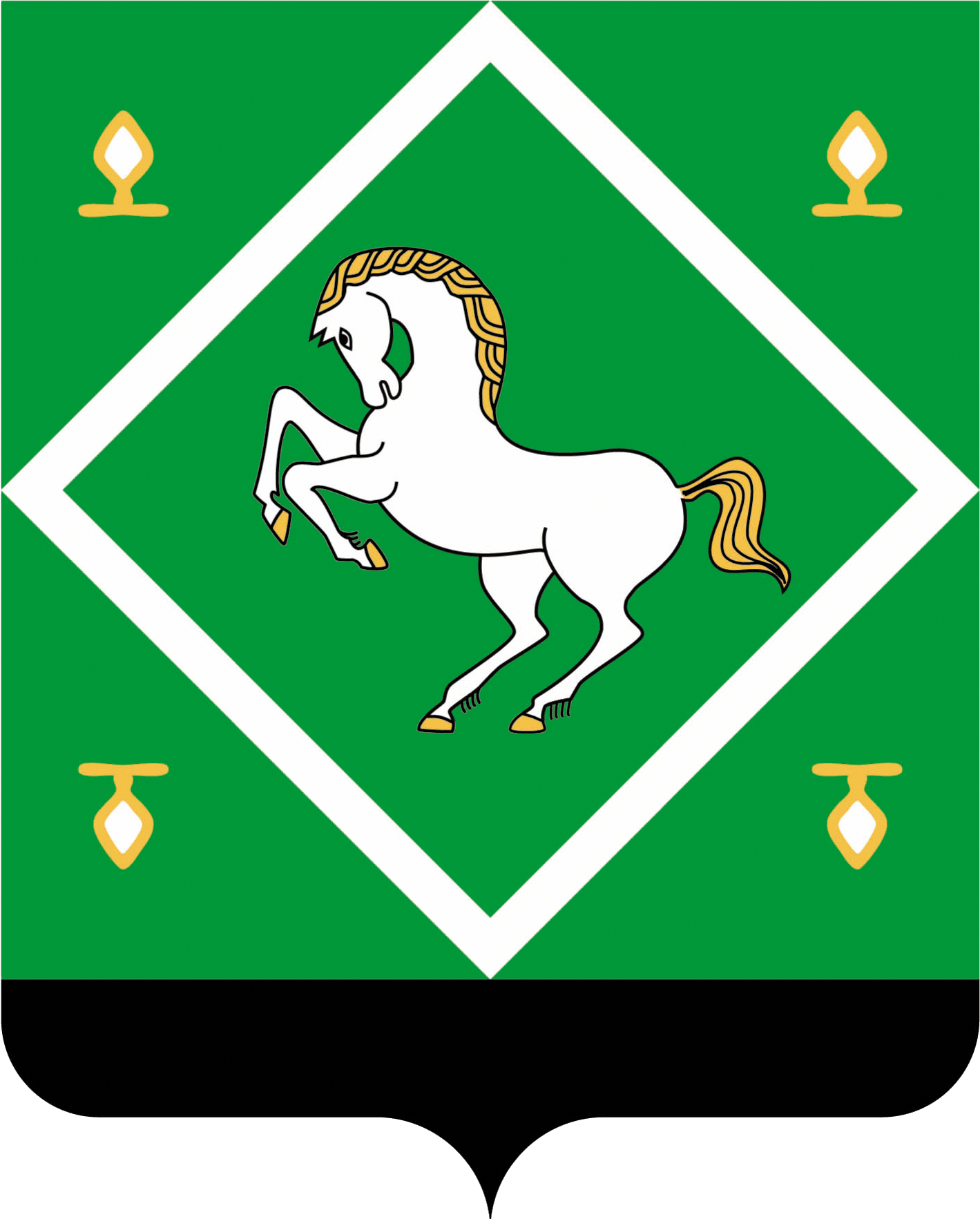 сОВЕТ   СЕЛЬСКОГО ПОСЕЛЕНИЯ ПЕРВОМАЙСКИЙ  СЕЛЬСОВЕТ МУНИЦИПАЛЬНОГО  РАЙОНАЯНАУЛЬСКИЙ РАЙОН РЕСПУБЛИКА БАШКОРТОСТАН 